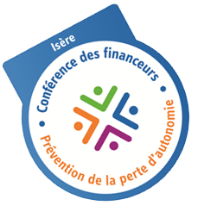 Vous avez participé à une action collective de prévention. Nous vous remercions de prendre quelques minutes pour répondre au questionnaire suivant. Intitulé de l’action : ………………………………………………………………………………………….Date et lieu de l’action : ……………………………………………………………………………............Votre commune de domicile : …………………………………………………………………………….Vous êtes : 	 un homme	 	 une femmeVotre âge :  Moins de 60 ans   60 à 69 ans 	 70 à 79 ans	 80 ans à 89   90 et plus Bénéficiez-vous de l’Allocation personnalisée d’autonomie (APA) :	 Oui	 	 Non 	 Ne sait pas	Votre situation :  préretraité(e)		 retraité(e)			 en activité professionnelle sans activité professionnelle		 en invalidité 	 Vous vivez : A domicile		 En établissement			Aidez-vous ou soutenez-vous un proche? Oui	 	 NonSi oui, à quelle fréquence :  au quotidien 	 ponctuellement	De manière globale, cette action vous a-t-elle parue : Très satisfaisante 	     Satisfaisante       Peu satisfaisante  	    Pas du tout satisfaisante Cette action a-t-elle été conforme à vos attentes :  Oui		 NonSi non, pourquoi ? ……………………………………………………………………………………………………………………………………………………………………………………Cette action va-t-elle vous aider à changer vos comportements et habitudes ?  Oui		 Non		  Ne sait pasAvez-vous des remarques ou suggestions à formuler ? ………………………………………………………………………………………………………….………………………………………………………………………………………………………………………….Souhaitez-vous une suite à cette action ?   	 Oui			 NonSi oui, sur laquelle ?………………………………………………………………………………………….Si oui, sous quelle(s) forme(s) ? Conférence	 Conférence-débat 	 Atelier 	   Groupe de parole Groupe d’information et d’échange	 Journée	  Théâtre forum Autre :……………………………………………………………………………………………………..Etes-vous intéressé(e) par d’autres sujets ?   	 Oui			 NonSi oui, le (s) quel (s) ?……………………………………………………………………………………….Comment avez-vous eu connaissance de cette action ? Presse, affiches, flyers Internet Par un professionnel de santé (médecin, pharmacien, kinésithérapeute, infirmier…) Par un professionnel médico-social (assistante sociale, évaluateur des besoins d’aide  à domicile) Par votre caisse de retraite complémentaire Par votre caisse de retraite La mairie ou le CCAS La direction de l’autonomie ou le service autonomie de la Maison du territoire  Le « bouche à oreille » (entourage amical, familial, voisinage…) Autre : ……………………………………………………………………………………………………Merci de votre participation